Переченьмуниципальных услуг, предоставляемых муниципальным образованием «Беляевское»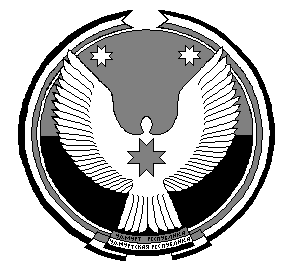 АДМИНИСТРАЦИЯМУНИЦИПАЛЬНОГО ОБРАЗОВАНИЯ "БЕЛЯЕВСКОЕ" "БЕЛЯЕВСКОЕ" МУНИЦИПАЛ КЫЛДЫТЭТЛЭН АДМИНИСТРАЦИЕЗПОСТАНОВЛЕНИЕ					д.Беляевское   29 марта 2019 года                                                                                                    № 15Об утверждении перечня муниципальных услуг, предоставляемых Администрацией муниципального образования «Беляевское»          В соответствии с Федеральным законом  от  27  июля  2010 года № 210-ФЗ «Об организации предоставления государственных и муниципальных услуг», Постановлением Правительства Российской Федерации от 16 мая 2011 года              № 373 «О разработке и утверждении административных регламентов исполнения государственных функций и административных регламентов предоставления государственных услуг», Администрация муниципального образования «Беляевское» постановляет:     1.Утвердить перечень муниципальных услуг, предоставляемых Администрацией муниципального образования «Беляевское».     2. Настоящее постановление подлежит опубликованию на официальном сайте муниципального образования «Беляевское» в сети Интернет.     3. Контроль исполнения настоящего постановления оставляю за собой.Глава  муниципального образования				        В.Ю. БабкинУТВЕРЖДЕНпостановлением Администрациимуниципального  образования «Беляевское»от 29 марта 2019 года № 15   № п/п№ услуги в соответствии с Типовым перечнем муниципальных услуг, предоставляемых органами местного самоуправленияНаименование муниципальной услугиПоставщик муниципальной услуги1233Муниципальные услуги в сфере архивного делаМуниципальные услуги в сфере архивного делаМуниципальные услуги в сфере архивного делаМуниципальные услуги в сфере архивного дела1.2.1Предоставление гражданам и организациям архивной информации и копий архивных документовАдминистрация муниципального образования «Беляевское»Муниципальные услуги в сфере жилищных отношенийМуниципальные услуги в сфере жилищных отношенийМуниципальные услуги в сфере жилищных отношенийМуниципальные услуги в сфере жилищных отношений2. 5.12Присвоение и изменение нумерации жилых помещений на территории муниципального образованияАдминистрация муниципального образования «Беляевское»3.5.13Присвоение адреса объекту капитального строительстваАдминистрация муниципального образования «Беляевское»4.5.16Присвоение адреса земельному участку (при отсутствии адреса – описание местоположения земельного участка)Администрация муниципального образования «Беляевское»3. Муниципальные услуги в сфере лесных отношений3. Муниципальные услуги в сфере лесных отношений3. Муниципальные услуги в сфере лесных отношений3. Муниципальные услуги в сфере лесных отношений5.7.1Предоставление порубочного билета и (или) разрешения на пересадку деревьев и кустарниковАдминистрация муниципального образования «Беляевское»4. Муниципальные услуги в сфере сельского хозяйства4. Муниципальные услуги в сфере сельского хозяйства4. Муниципальные услуги в сфере сельского хозяйства4. Муниципальные услуги в сфере сельского хозяйства6.8.2Предоставление выписки из похозяйственной книги сельского населенного пунктаАдминистрация муниципального образования «Беляевское»5. Муниципальные услуги в сфере трудовых отношений5. Муниципальные услуги в сфере трудовых отношений5. Муниципальные услуги в сфере трудовых отношений5. Муниципальные услуги в сфере трудовых отношений7.11.1Установление и выплата ежемесячной доплаты к пенсии лицу, замещавшему муниципальную должностьСовет депутатов и Администрация муниципального образования «Беляевское»8.11.2Назначение и выплата пенсии за выслугу лет муниципальным служащим муниципального образованияСовет депутатов и Администрация муниципального образования «Беляевское»